POZVÁNKAVážená paní, vážený pane, vážený člene občanského sdružení.V souladu se stanovami OS čl. VII., odst. 1 rada OS svolává jednání Valné hromady Občanského sdružení občanů Brandýsa nad Labem Staré Boleslavi, na které Vás tímto zveme.Řádné jednání Valné hromady OS se uskuteční dne29. 01. 2015 v 17:30 hodin  v prostotu nové jídelny „POPELKA Brandýs nad Labem – zastávka VDO Program Valné hromady:Zpráva o činnosti OSZpráva o hospodaření OSInformace o uvolnění ing. Jiřího Vojty s funkce předsedy OSVolby rady OS a předsedy OSPřestávka – občerstveníDalší možné směrování OSDiskuse k projednávaným otázkámUsnesení a závěrVážení členové občanského sdružení. Vaše účast je na jednání NUTNÁ. Očekáváme od Vás širokou diskusi k uvedené problematice a zejména Vaše návrhy ke směrování další činnosti našeho občanského sdružení.Žádáme Vás o potvrzení Vaší účasti na Valné hromadě z důvodů zabezpečení dostatečného počtu občerstvení. Potvrzení žádáme provést na níže uvedené kontakty do 20. 01. 2015:Tlf: 326 903 403,  Mob.: 606 834 039,  Email: ucto.zahradkova@gmail.com										       					                                    Za radu OS			předseda z pověření radou OS Ing. Vladimír Krišák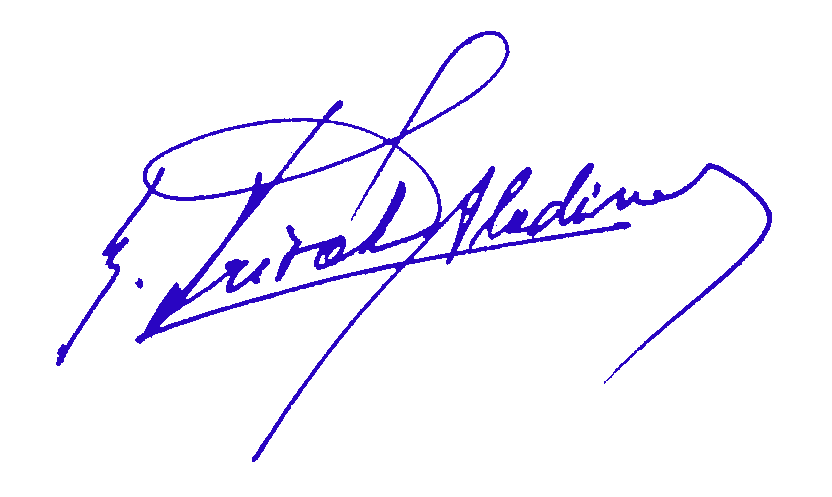 V Brandýse nad Labem 2. 1. 2015                         